Tacoma Pierce County Coalition to End Homelessness Weekly Meeting Agenda May 29nd, 2020
Next Meeting: Friday, June 5th - 9:00amContact Gerrit Nyland (gerritn@ccsww.org or 253-304-5105) to add an item to the agenda.Resources, Listserv and Meeting info: http://www.pchomeless.org/ Committee 2019-20 Work Plans9:00Opening Message  Purpose: Get ourselves centered   Leader: Greg Walker, The Coffee Oasis - greg.walker@thecoffeeoasis.com 9:05CARES Act Funding Update  Purpose: Status update on both recent grantees and County response to Coalition recommendations   Leader: John Barbee, Pierce County Human Services - john.barbee@piercecountywa.gov  9:15Changes to Programs serving veterans experiencing homelessness  Purpose: Understand where to connect veterans experiencing homelessness to new resources  Leader: Sean Dennerlein, Pierce County Veterans Bureau -  sean.dennerlein@piercecountywa.gov         Patti Spaulding-Klewin, Catholic Community Services -  PattiS@ccsww.org         Brendan Baker, Department of Veterans Affairs -  Brendan.Baker@va.gov 9:30New Shower and Service Options  Purpose: Understand new resources providing showers, food, Coordinated Entry connections, and more.  Leader: Sheri Jensen, Valeo Vocation - Sherri@valeovocation.org        Darcy Celletti, VP and Chief Community Impact Officer, YMCA - dcelletti@ymcapkc.org 9:45New Diaper Banks courtesy of Project Child Success   Purpose: Learn the locations and hours of new Diaper banks  Leader: Kate Ginn, First Five Fundamentals - kateg@first5fundamentals.org 9:50Safe Parking Update  Purpose: Status update on project to add safe parking as a shelter option   Leader: Janet Runbeck, Medical Reserve Corps - janetrunbeck@gmail.com      Colin DeForrest, i2 Strategies - colin@i2-strategies.com 10:05Shared Housing Services program update   Purpose: Status update on the Shared Housing Services Program    Leader: Joy Pratt-Stanford, Shared Housing Services -  joy@sharedhousingservices.org 10:10Advocacy Update  Purpose: understand how to advocate for policy improvements   Leader: Maureen Howard, Senior Policy Analyst - maureenhowardconsulting@gmail.com10:20Homeless Prevention Update   Purpose: Understand current rent assistance availability   Leaders: MDC, Share and Care House, LASA, MDC, Veterans Bureau, Multicultural Child and others?10:25Government Updates  Purpose: Understand the current efforts underwayCarrie Ching, Tacoma Pierce County Health Department -  CChing@tpchd.org Ivan Tudela, Pierce County Emergency Management -  ivan.tudela@piercecountywa.gov Valeri Knight, Pierce County Human Services -  valeri.knight@piercecountywa.gov Erica Azcueta, City of Tacoma - eazcueta@cityoftacoma.org10:35Shelter Updates  Purpose: Updates about shelter operations         Nativity House, Adams Street, Tacoma Rescue Mission Men’s Shelter, Comprehensive Life Resources Young Adult Shelter, The Coffee Oasis Sara House, Catholic Community Services Family Day Center, MDC at Bethlehem Baptist, Altheimer, LIHI TEMS Shelter, Helping Hand House, Others?10:40Networking 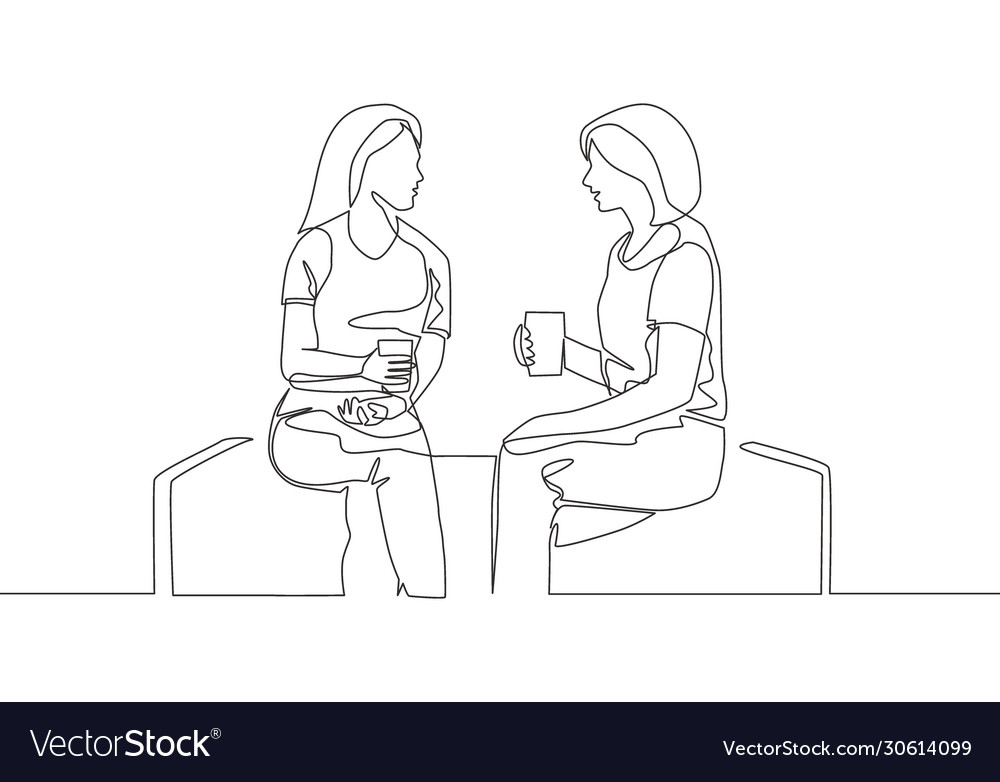    Purpose: “Everything but ‘I LOVE YOU’ is small talk.” - Andrea GibsonRacial EquityRacial EquityLeadership Team: Heidi Nagel – Comprehensive Life Resources –      hnagel@cmhshare.onmicrosoft.com Benjamin Feldbush, Comprehensive Life Resources -         bfeldbush@cmhshare.org Charter: Better serve communities of colorCharter: Better serve communities of colorLeadership Team: Heidi Nagel – Comprehensive Life Resources –      hnagel@cmhshare.onmicrosoft.com Benjamin Feldbush, Comprehensive Life Resources -         bfeldbush@cmhshare.org GoalsIn DevelopmentIn DevelopmentWorkforce DevelopmentWorkforce DevelopmentLeadership Team: Kelly Blucher, Goodwill - KellyB@goodwillwa.org Sherri Jensen, Valeo Vocations sherri@valeovocation.orgCharter: Increase income through  employmentCharter: Increase income through  employmentLeadership Team: Kelly Blucher, Goodwill - KellyB@goodwillwa.org Sherri Jensen, Valeo Vocations sherri@valeovocation.orgGoalsGet 10 organizations enlisted in the 253Works Job Club programOrganize 3 Hire253 hiring fairsIncrease Hiring success at Hire253 to 110% of all attendeesGet 10 organizations enlisted in the 253Works Job Club programOrganize 3 Hire253 hiring fairsIncrease Hiring success at Hire253 to 110% of all attendeesAdvocacyAdvocacyLeadership Team: Cynthia Stewart – League of Women Voters - stewdahl@comcast.net Carolyn Read – St. Leo’s - readcarolyn@comcast.net Maureen Howard, Senior Policy Analyst       maureenhowardconsulting@gmail.comCharter: Advocate for better laws, policies and funding around housing and homelessnessCharter: Advocate for better laws, policies and funding around housing and homelessnessLeadership Team: Cynthia Stewart – League of Women Voters - stewdahl@comcast.net Carolyn Read – St. Leo’s - readcarolyn@comcast.net Maureen Howard, Senior Policy Analyst       maureenhowardconsulting@gmail.comGoalsConnect to 4 other key advocacy groups around homeless issuesDevelop selected policy and funding action agenda for Pierce County, Tacoma and 2020 WA  LegislatureConnect to 4 other key advocacy groups around homeless issuesDevelop selected policy and funding action agenda for Pierce County, Tacoma and 2020 WA  LegislatureInnovative Shelter TeamInnovative Shelter TeamLeadership Team: Theresa Power-Drutis, New Connections  - tpdrutis@nctacoma.org  Charter: Increase temporary and permanent shelter stock for individuals with very low incomeCharter: Increase temporary and permanent shelter stock for individuals with very low incomeLeadership Team: Theresa Power-Drutis, New Connections  - tpdrutis@nctacoma.org  Goals Identify rural tiny house village site and agency to fundraise for and operate siteEstablish Tent City site and agency to fundraise for and operate siteAdvocate for other alternative, temporary shelter options: Safe Lot; Youth Shelter; Urban Rest-stop.  Identify rural tiny house village site and agency to fundraise for and operate siteEstablish Tent City site and agency to fundraise for and operate siteAdvocate for other alternative, temporary shelter options: Safe Lot; Youth Shelter; Urban Rest-stop.  Community ConnectionsCommunity ConnectionsLeadership Team: Richard Berghammer, FBC - ministrycounseling@comcast.net  Pamm Silver – Pamm.Silver@MolinaHealthCare.Com Sheila Miraflor – Molina - Sheila.Miraflor@molinahealthcare.comCharter: Increase housing retention and client stability with the newly housedCharter: Increase housing retention and client stability with the newly housedLeadership Team: Richard Berghammer, FBC - ministrycounseling@comcast.net  Pamm Silver – Pamm.Silver@MolinaHealthCare.Com Sheila Miraflor – Molina - Sheila.Miraflor@molinahealthcare.comGoalsDevelop a Mentoring program with periodic care conferences are recommended.Maintain continuity of support, beginning with Stability Site (or wherever) to their home.Develop a Mentoring program with periodic care conferences are recommended.Maintain continuity of support, beginning with Stability Site (or wherever) to their home.